PROYECTO EME DE 6º EP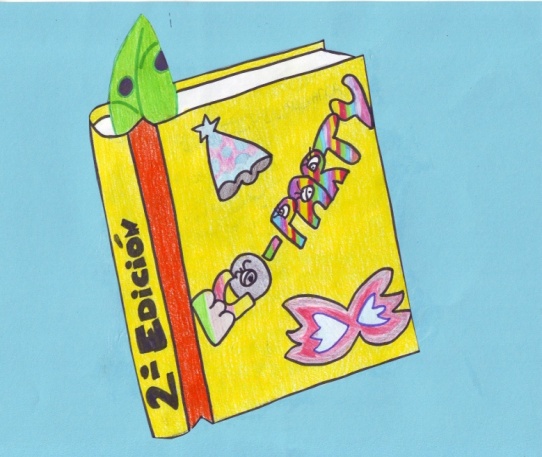 C.E.I.P –B.M. EL SALVADOR                                                                                                           17-12-2014 ACTA 5ª                                              En Caravaca de la Cruz, a las  10    horas del día miércoles17 de diciembre de 2014, con todo el alumnado presente. Se trata un único punto propuesto por la tutora: “formas de publicar nuestros cuentos”.         No vemos muy claro que nosotros solos podamos hacerlo, por lo que aceptamos la sugerencia de nuestra tutora de llamar a la  asociación de APCOM y preguntarles si les parecería bien publicar como suplemento con uno de los números del periódico de la Comarca del Noroeste, corriendo ellos con los gastos de la publicación y siendo ellos los únicos beneficiarios de lo que se recaude.            Sin nada más que tratar  se decide hacer las gestiones y seguir corrigiendo  y completando nuestros cuentos hasta saber las posibles formas de publicaciones.